1 февраля в детском саду прошёл зимний спортивный праздник «Валенки»Если в доме, на работе, у вас валенки в почёте,                                                                                   То мы вас, своих друзей, приглашаем поскорей,                                                                         К нам на праздник – поплясать, свою удаль показать!                                                         Ребятам рассказали, что валенки – это исконно русская обувь. В валенках не страшны морозы и метели, поэтому лучшей обуви для прогулок нет! 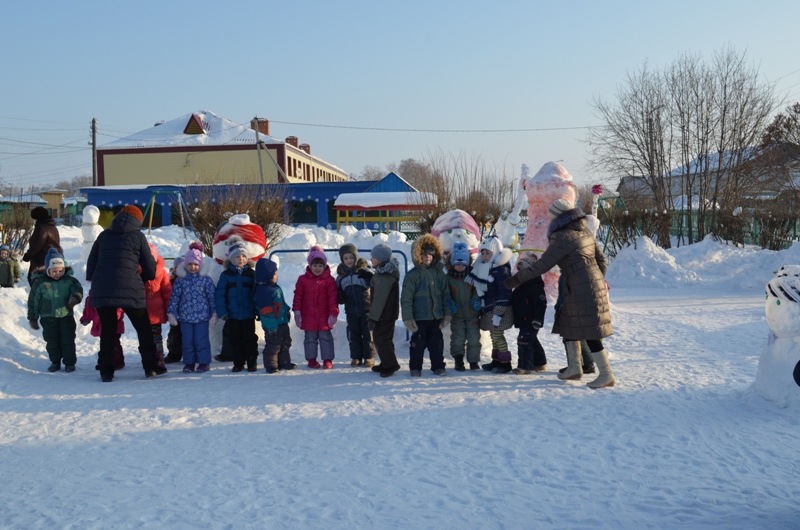 С шутками и прибаутками на праздник к детям пришли два мороза – Мороз Красный нос и Мороз Синий нос. 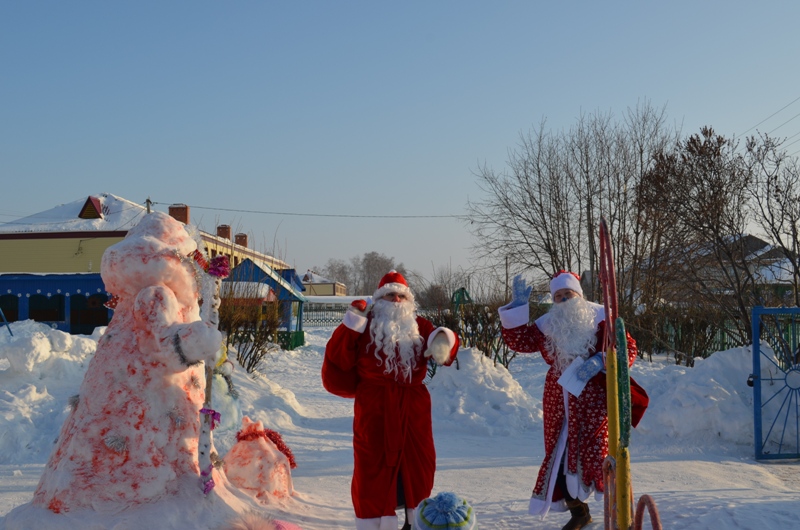 Наши ребята стужи не боятся, в тёплых валенках бегают по утрам зарядку делают.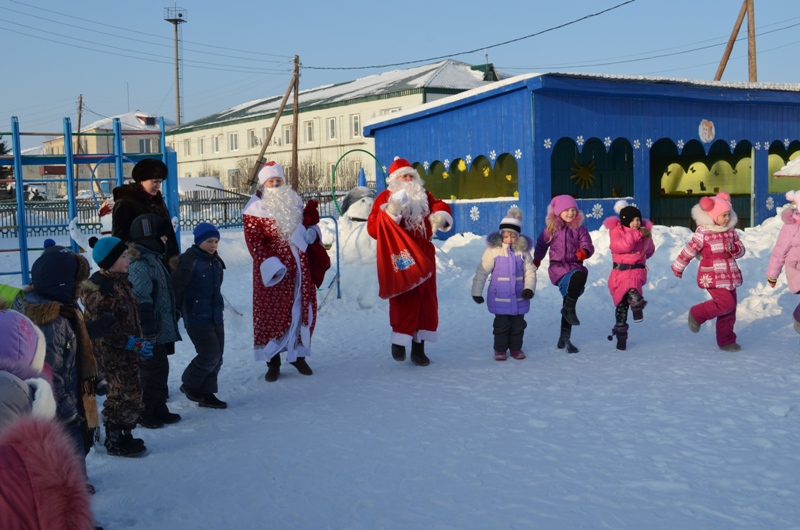 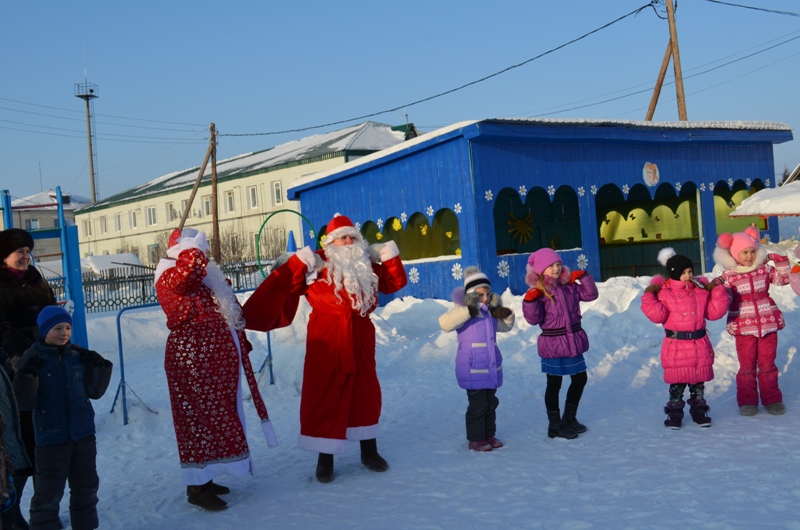 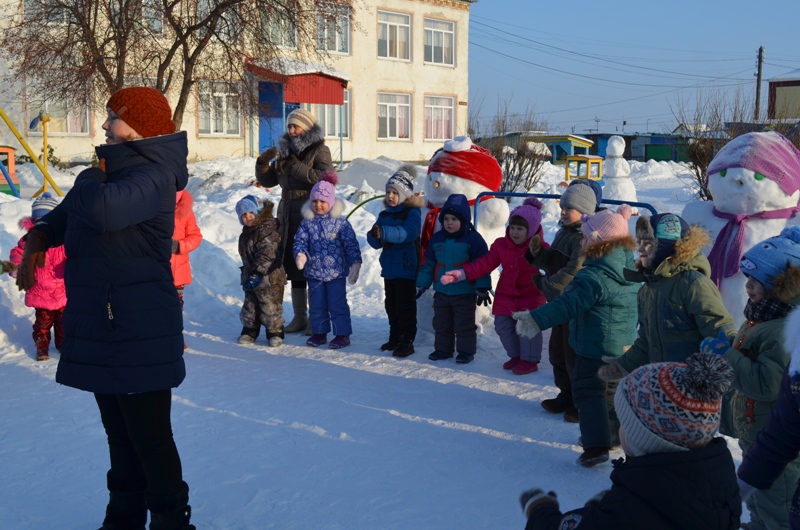 Не ботинки, не сапожки, но их тоже носят ножки.                                                                             В них мы бегаем зимой, утром – в садик, днём – домой!                                                                                 В старину валенки считались самым ценным подарком, а иметь собственные валенки было престижно. В играх валенки помогали узнать, кто самый сильный, ловкий и быстрый.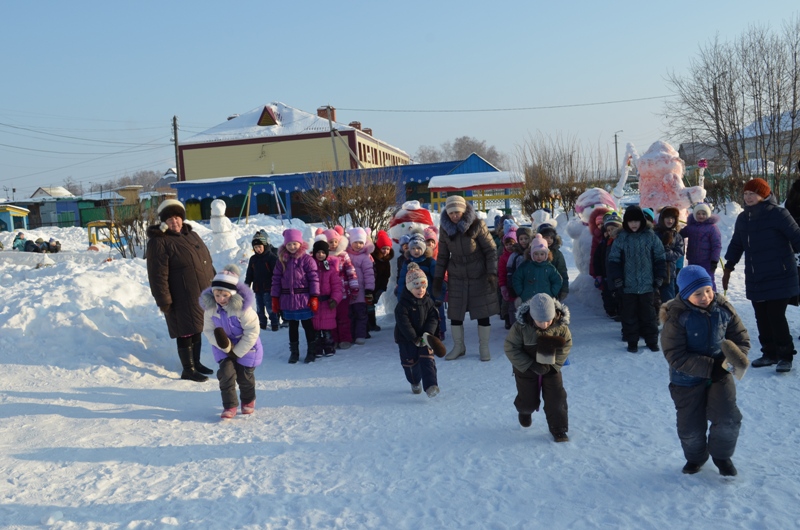 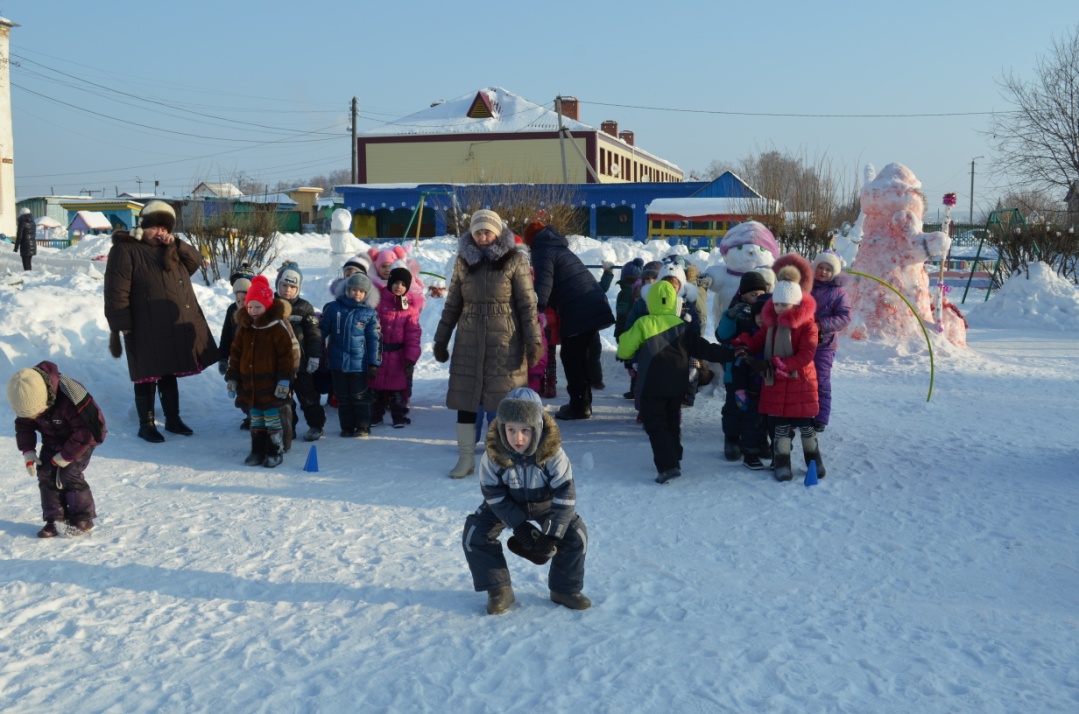 Праздник продолжался шутками, играми, соревнованиями и конечно весёлой музыкой.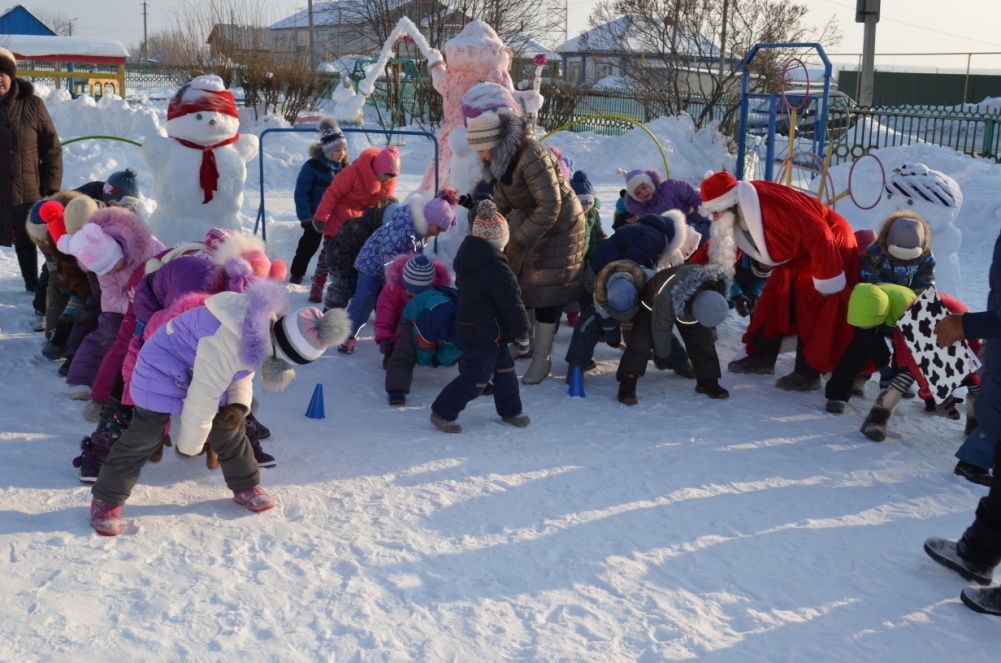 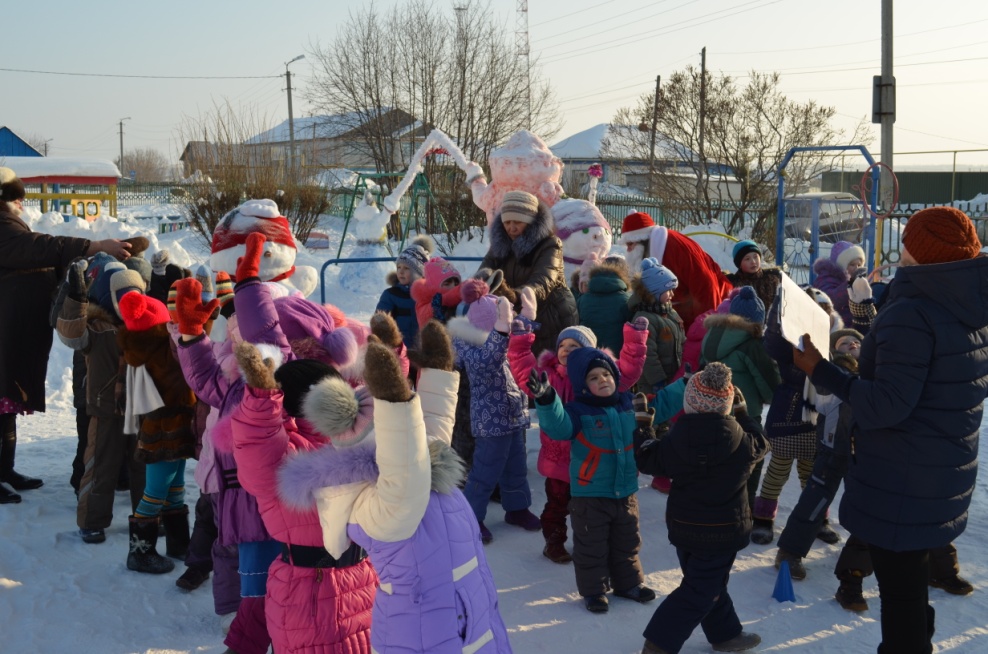 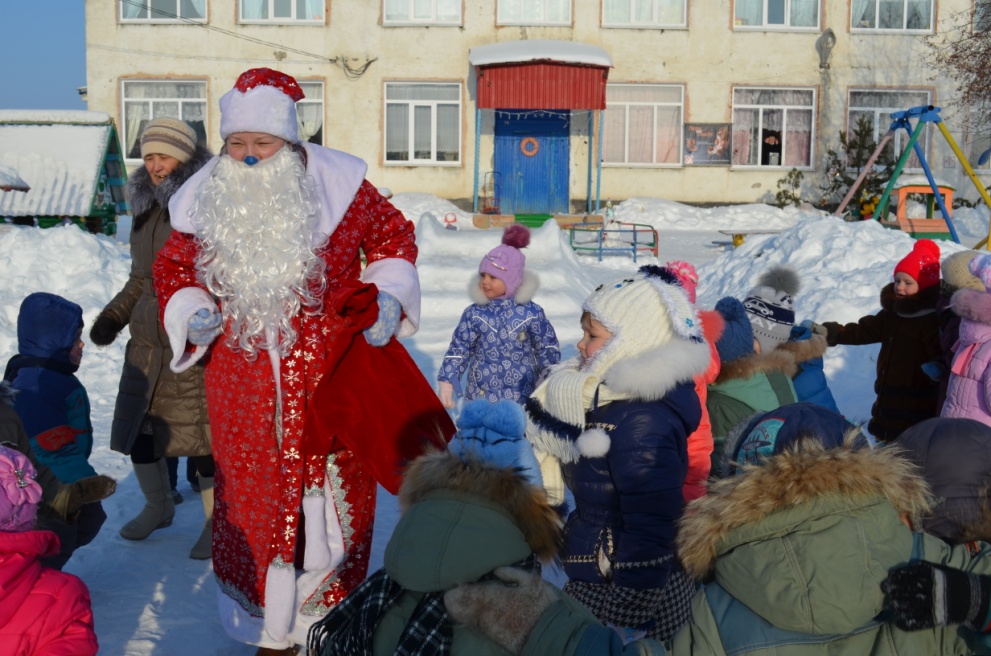 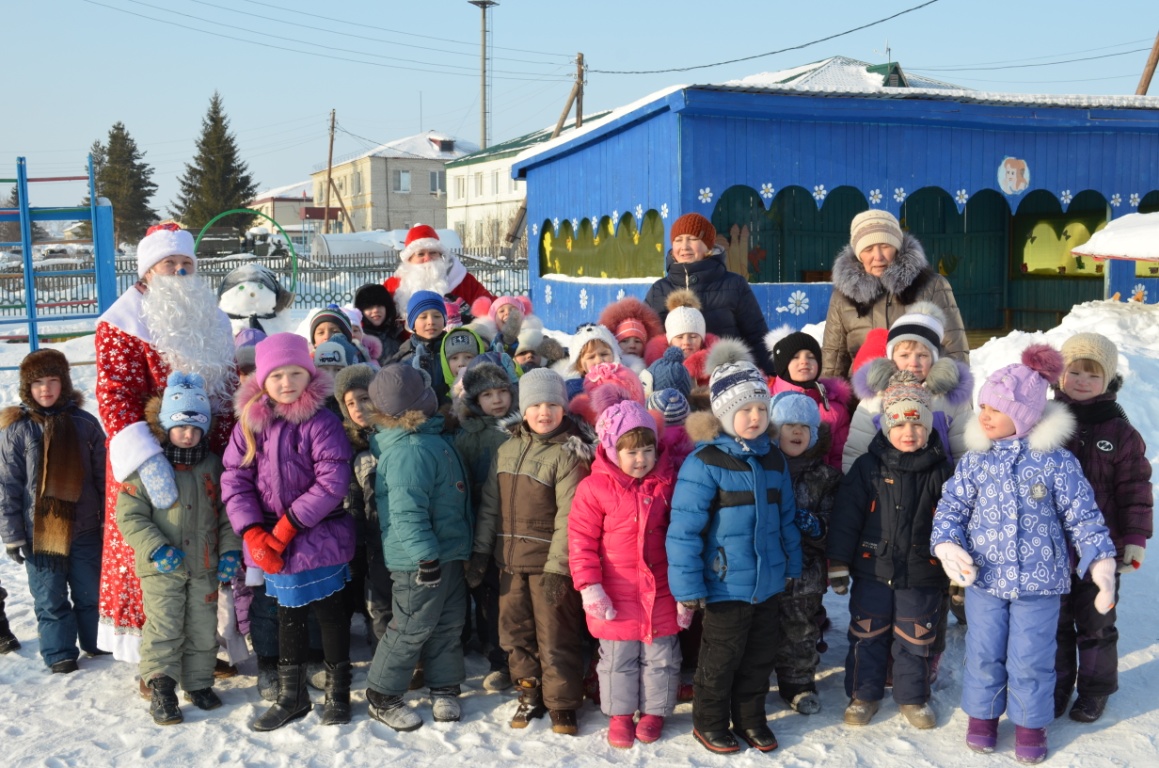 Всем желаем закаляться, не болеть и не хворать,                                                                                  В тёплых валенках скакать!